NEAT Assistive Technology Services available to Birth to Three Providers at no charge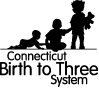 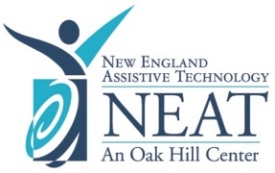 NEAT ServiceNEAT Purchasing AssistanceNEAT Lending Library Short Term LoansB23 InventoryLong Term Loans of Assistive Technology DevicesB23 InventoryLong Term Loans of Assistive Technology Devices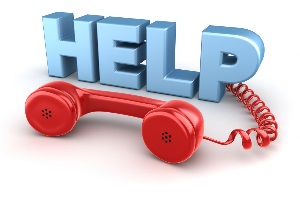 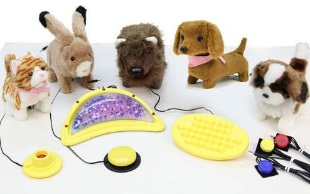 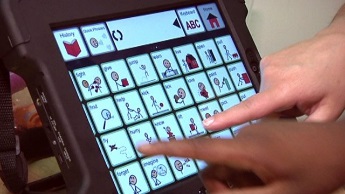 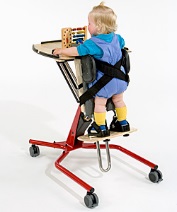 AT InquiriesiPads for CommunicationAdaptive EquipmentService DescriptionExclusive phone, e-mail, or video conferencing available to access information and resources from our assistive technology staff regarding the selection of appropriate and cost-effective devices.Free Access to the AT Lending Library includes (but not limited to): switches, adapted toys and communication devices (non-iPad) and so much more!Free access to the Birth to Three Adaptive Equipment Inventory, managed by NEAT’s Equipment Restoration Center (ERC).  Both iPads (dedicated) for communication purposes as well as adaptive equipment are available for loan.NEAT also partners with third party vendors (e.g., Rifton) who provide trial periods of their equipment for a specific loan period.  Free access to the Birth to Three Adaptive Equipment Inventory, managed by NEAT’s Equipment Restoration Center (ERC).  Both iPads (dedicated) for communication purposes as well as adaptive equipment are available for loan.NEAT also partners with third party vendors (e.g., Rifton) who provide trial periods of their equipment for a specific loan period.  Point of contact860-243-2869NEAT.B23@oakhillct.org860-243-2869NEAT.B23@oakhillct.org860-243-2869NEAT.B23@oakhillct.org860-243-2869NEAT.B23@oakhillct.orgForms requiredContact NEATNo forms necessaryContact NEAT or download theNEAT Lending Library Loan FormContact NEAT or download the following formsLong Term LoansBirth to Three Loan Agreement Form (3-14) Trial of Vendor EquipmentBirth to Three Loan Agreement Form (3-13) These forms, as well as the Birth to Three Procedure on Assistive Technology, can be found at the CT Birth to Three website.Contact NEAT or download the following formsLong Term LoansBirth to Three Loan Agreement Form (3-14) Trial of Vendor EquipmentBirth to Three Loan Agreement Form (3-13) These forms, as well as the Birth to Three Procedure on Assistive Technology, can be found at the CT Birth to Three website.Additional Forms You will NOT need to submit CT. Birth to Three Form 3-11 to NEATYou will submit Form 3-11 to the CT. Birth to Three System when seeking reimbursement for assistive technologyRefer to CT. Birth to Three Assistive Technology ProcedureYou will NOT need to submit CT. Birth to Three Form 3-11 to NEATYou will submit Form 3-11 to the CT. Birth to Three System when seeking reimbursement for assistive technologyRefer to CT. Birth to Three Assistive Technology ProcedureYou will NOT need to submit CT. Birth to Three Form 3-11 to NEATYou will submit Form 3-11 to the CT. Birth to Three System when seeking reimbursement for assistive technologyRefer to CT. Birth to Three Assistive Technology ProcedureYou will NOT need to submit CT. Birth to Three Form 3-11 to NEATYou will submit Form 3-11 to the CT. Birth to Three System when seeking reimbursement for assistive technologyRefer to CT. Birth to Three Assistive Technology Procedure